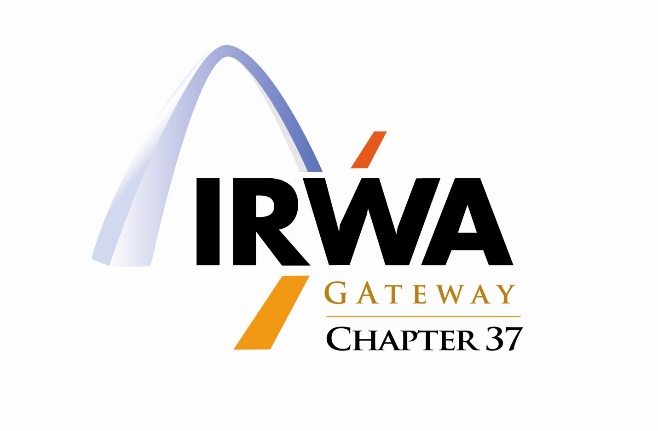 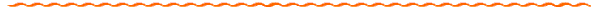 Executive Board Meeting Minutes – December 2, 2022Meeting Location:  Virtual meeting-via TeamsMeeting Date:  December 2, 2022Attendees:  Chapter 37 Board Members and Committee Members (Kristin Bauman, Bronte Fencel, LaToya Franklin, Tara Green, Kim Gross, Scott Gross, Vint Hoffeditz, Teresa McClure, Chris Scharth, Brendan Weiler)The Executive Board meeting was called to order at 9:01 A.M. by Tara Green, President.CHAPTER BUSINESS Lake Ozark Wrap UpPlease send any photos to Brendan Weiler to be uploaded to Ch. 37 websiteMembership Engagement and IRWA IncentivesEmails are being sent to members/employers to renew annual membership, please be on the watch for theseNominations for International Awards and Recognitions for IRWA Education ConferenceSoft deadline is 12/31/22Bronte Fencel is currently working on Chapter of the Year application for submittalBrendan Weiler has completed Website of the Year applicationThere is an opportunity for Employer of Year for companies with more than 20 employees in ROW, please contact Teresa McClure for assistance with application completionNext Chapter Quarterly MeetingTentative date of Wednesday, January 25, 2023In-person, working with Alex Sammett to secure Spire conference room11:30-1:30 Time slotSpeaker-Norm Willoughby, please submit email scenarios to Tara Green by 12/20 to provide to speakerNext IRWA CourseNext course will likely be a virtual course, hoping for more participation with this optionTentative date of February 3rdCourse 600-Environmental Awareness (8-hour course)Possible Course 209-Negotiating Effectively with a Diverse Clientele (16-hour course)-April 6-7Possible Course 803-Eminent Domain Law Basics for ROW Professionals (16-hour course)- June 2023Kristin Bauman will prepare a save the date communication for members to get opinions on upcoming courses Upcoming Quarterly MeetingsPlease send Spring meetings ideas, speaker options to Tara GreenBeginning February 2023, nominations can start being received for board membersNomination/Election Committee-Jody Harness, Teresa McClure, Brett FarnerIn search of a large enough place for May 2023 meeting to book soon, most likely will not be at Fairmount CityBylawsApproved by InternationalMotion to approve will be done during in-person meeting January 2023Brendan Weiler will upload to Ch. 37 website as reference in meeting invite for JanuaryOpen Discussion/Chairperson UpdatesDeclaration of Candidacy is due by 12/31/22 to IRWA, please make sure if you are wanting to be certified under the old or new education requirements that your paperwork is submittedCorrected Treasury Approved by show of hands by Exec. BoardMOTION TO ADJOURN:  Meeting adjourned at 9:42 A.M. by Tara Green, President, approved by Scott Gross and seconded by Brendan Weiler. These minutes respectfully submitted by LaToya "Toy" Franklin, Secretary, IRWA Chapter 37.